Section I, Important Dates and Endorsements RequiredNOTE:   Course and Program changes must be submitted by the dates listed on the published Curriculum Committee Calendar.   Exceptions to the published submission deadlines must receive prior approval from the Provost’ Office.Section II, ActionSection III, Complete for Program DiscontinuationSection IV, Complete for Course DiscontinuationSection V, Justification for Proposal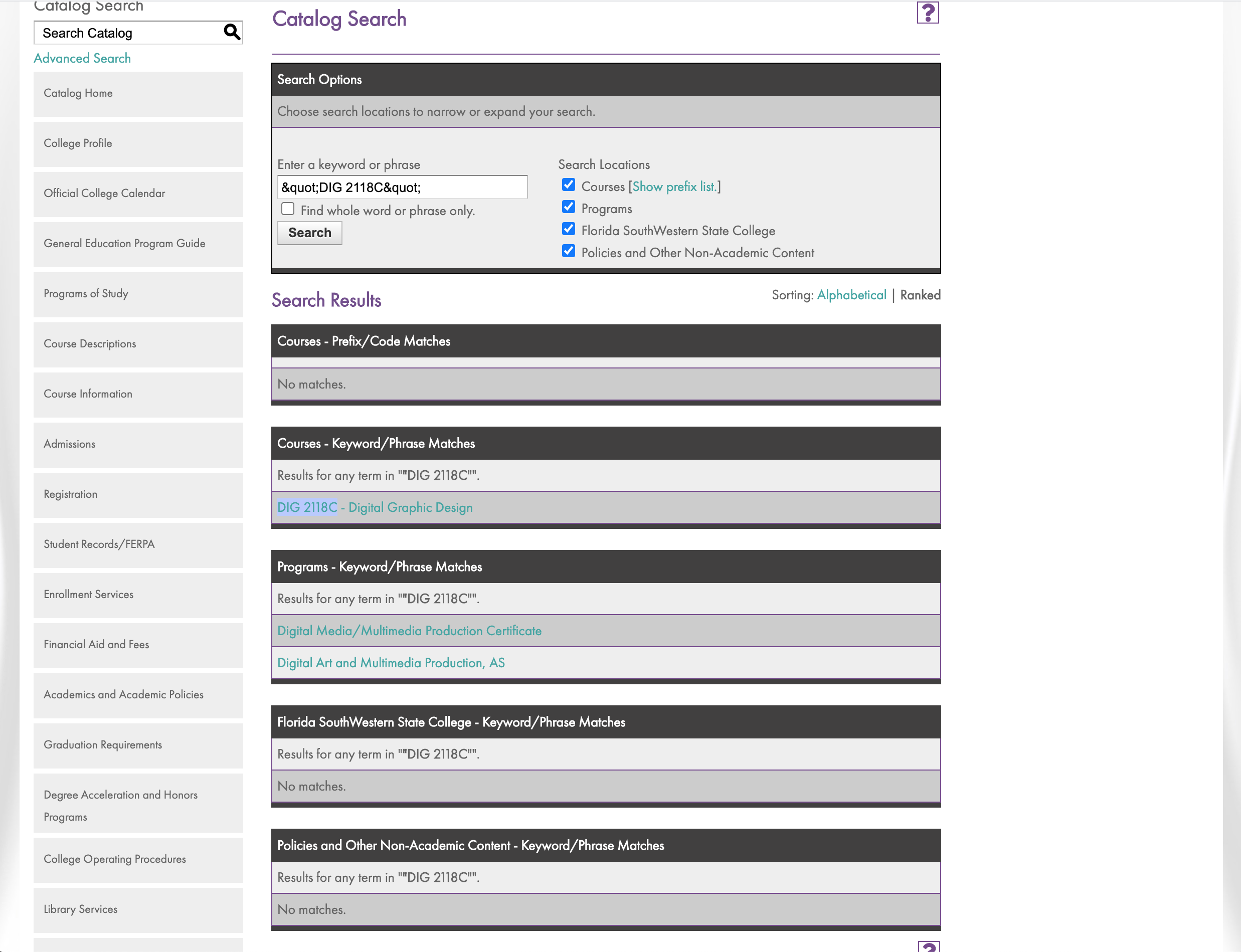 Email Exchange between Dr. Ryan Wurst and Dr. Deborah Teed9-1-20Hi All,I have done the change of course paperwork to fix this issue. Changing this to the suggestion from the state, DIG 2111C, does not actually fit what we are teaching in the class. The DIG 2111C's focus is more on illustration than Graphic Design. We can keep the same course title if we change the prefix to GRA 2103C (the state name of the course is: Computer Based Design) This change of prefix won't effect how the course is taught.Let me know if you see any issues in the Change of Course proposal and I will get it in for the September 8 deadline for curriculum.talk soon,Ryan Wurst, Ph.D.Professor of Fine ArtFlorida SouthWestern State CollegeIt makes sense, Ryan, although I don’t see a huge difference in the descriptions apart from the detailThis will be for Fall 2021? Or are we asking for an exemption?Deborah Teed, Ph.D.Dean of Arts, Humanities & Social Sciences8099 College ParkwayFort Myers, Florida 33919239.489.9248dteed@fsw.eduSchool or DivisionSchool of Arts, Humanities, and Social SciencesProposed by (faculty only)Dr. Ryan WurstPresenter (faculty only)Dr. Ryan WurstNote that the presenter (faculty) listed above must be present at the Curriculum Committee meeting or the proposal will be returned to the School or Division and must be resubmitted for a later date.Note that the presenter (faculty) listed above must be present at the Curriculum Committee meeting or the proposal will be returned to the School or Division and must be resubmitted for a later date.Submission date10/08/20Course prefix, number, and titleDIG2118C - Digital Graphic Design All Curriculum proposals require approval of the Curriculum Committee and the Provost.  Final approval or denial of a proposal is reflected on the completed and signed proposal.All Curriculum proposals require approval of the Curriculum Committee and the Provost.  Final approval or denial of a proposal is reflected on the completed and signed proposal.All Curriculum proposals require approval of the Curriculum Committee and the Provost.  Final approval or denial of a proposal is reflected on the completed and signed proposal.All Curriculum proposals require approval of the Curriculum Committee and the Provost.  Final approval or denial of a proposal is reflected on the completed and signed proposal.All Curriculum proposals require approval of the Curriculum Committee and the Provost.  Final approval or denial of a proposal is reflected on the completed and signed proposal.All Curriculum proposals require approval of the Curriculum Committee and the Provost.  Final approval or denial of a proposal is reflected on the completed and signed proposal.☐Approve☐☐Do Not ApproveCurriculum Committee Chair SignatureCurriculum Committee Chair SignatureCurriculum Committee Chair SignatureDateDate☐Approve☐☐Do Not ApproveProvost SignatureProvost SignatureProvost SignatureDateDateAll Curriculum proposals require review by the Office of Accountability & Effectiveness.All Curriculum proposals require review by the Office of Accountability & Effectiveness.All Curriculum proposals require review by the Office of Accountability & Effectiveness.All Curriculum proposals require review by the Office of Accountability & Effectiveness.All Curriculum proposals require review by the Office of Accountability & Effectiveness.All Curriculum proposals require review by the Office of Accountability & Effectiveness.☐ReviewedOffice of Accountability & Effectiveness SignatureOffice of Accountability & Effectiveness SignatureOffice of Accountability & Effectiveness SignatureDateDateTerm in which approved action will take placeFall 2021Provide an explanation below for the requested exception to the effective date.Provide an explanation below for the requested exception to the effective date.Type in the explanation for exception.Type in the explanation for exception.Any exceptions to the term start date requires the signatures of the Academic Dean and Provost prior to submission to the Dropbox.Any exceptions to the term start date requires the signatures of the Academic Dean and Provost prior to submission to the Dropbox.Any exceptions to the term start date requires the signatures of the Academic Dean and Provost prior to submission to the Dropbox.Dean SignatureDateDr. Deborah TeedProvostSignatureDateDr. Eileen DeLucaRequired EndorsementsType in NameSelect DateDepartment Chair or Program Coordinator/DirectorProfessor Dana RoesClick here to enter a date.Academic Dean or ProvostDr. Deborah TeedClick here to enter a date.List all faculty endorsements below.  (Note that proposals will be returned to the School or Division if faculty endorsements are not provided).Dr. Ryan Wurst, Professor Dana Roes, Professor Shimul ChowdhuryPlease select one of the followingCourse DiscontinuationSelect program of certificate for discontinuationList name of program or certificateExplain (below) the reason for the discontinuationExplain (below) the reason for the discontinuationExplanation for discontinuation.  Along with the summary, delineate the parties that have endorsed the Termination of this Program such as Advisory Board, Faculty, and/or Ad Hoc Committees. Submit Minutes of meetings and endorsements along with this form.Explanation for discontinuation.  Along with the summary, delineate the parties that have endorsed the Termination of this Program such as Advisory Board, Faculty, and/or Ad Hoc Committees. Submit Minutes of meetings and endorsements along with this form.Teach out plan required:  SACSCOC requires a teach out plan for the discontinuation of programs or certificates.  Please refer to the teach out plan template available on the document manager. Attach the teach out plan to this document.Teach out plan required:  SACSCOC requires a teach out plan for the discontinuation of programs or certificates.  Please refer to the teach out plan template available on the document manager. Attach the teach out plan to this document.If this program or certificate discontinuation will require discontinuing courses, complete section IVIf this program or certificate discontinuation will require discontinuing courses, complete section IVEnter course(s) to be discontinued (add rows if necessary)Enter course(s) to be discontinued (add rows if necessary)Course Prefix and NumberCourse title (as listed in the catalog)DIG2118CDigital Graphic DesignProvide justification (below) for this proposed curriculum action This is the first part in a two part process. The second will be a new course proposal. Below is a justification for the two steps:It was brought to our attention by the Florida Department of Education that DIG 2118C is marked as an upper division course in the state numbering system. The state is requiring that we change this as it must be a lower division course. The goal of the course is to introduce students to design and visual communication principles utilizing the computer as their main tool. The choice to move from a DIG to a GRA prefix does not change the goals or learning outcomes of the course. Below are the course descriptions in the state numbering system:DIG 2118C:INTRODUCTION TO THE PRINCIPLES OF GOOD VISUAL COMMUNICATION AND THE COMPUTER AS A TOOL FOR CREATING GRAPHIC DESIGN MATERIALS AND PRODUCTS USING PROFESSIONAL LEVEL SOFTWARE PACKAGES.GRA 2103C:THIS COURSE IS DESIGNED FOR ANY STUDENT WHO IS INTERESTED IN LEARNING HOW TO CREATE AND EDIT WELL-DESIGNED DIGITAL GRAPHICS FOR PROFESSIONAL USE.TOPICS INCLUDE SKILLS RELATED TO DEVELOPING VECTOR AND PIXEL BASED GRAPHICS FOR PRINT AND WEB USING COMMERCIAL-GRADE GRAPHICS SOFTWARE AS WELL AS FUNDAMENTAL 2-D DESIGN PRINCIPLES. GAUGED FOR BEGINNERS WHO ARE COMPUTER COMPETENT.Both descriptions are nearly identical in the learning outcomes for students in that they emphasize learning digital graphic design techniques through the use of software.